LA GAZETTE DEL’UST Du 11 Mars 201718éme JournéeUs Tourcoing –Us Roye Noyon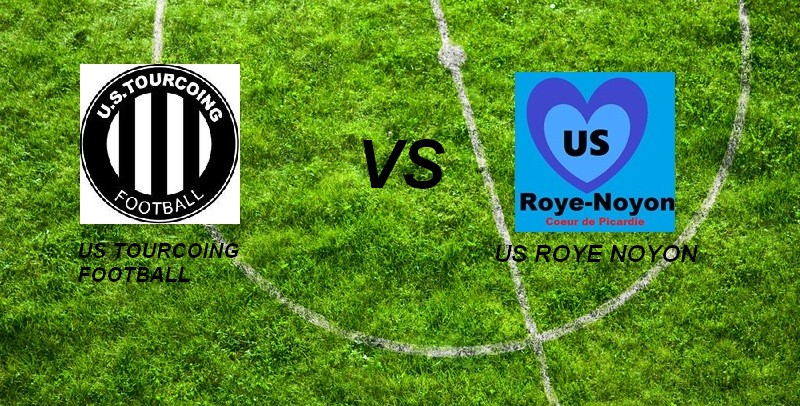 ustourcoingfootball.footeo.com